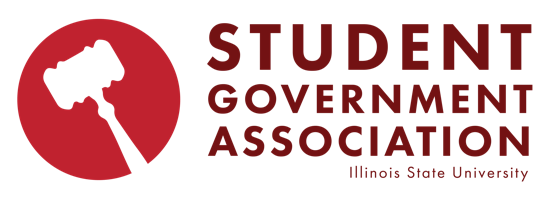 Call to Order: 7:00-Land Acknowledgement-Roll Call -Approval of the minutes: (8/16/22)	-Motion: Miller	-Second: HofstetterExecutive Officer ReportsPresident (P. Walsh)Walsh hopes we had a great start and are staying cool. He is looking for students to serve on a fee committee and police advisory committee. Please reach out if you know anyone interested. Executive cabinet meetings 6:20pm every other Tuesday. Senators, sign up for one on ones if you haven’t yet. Thanks to Hofstetter, the Wollards, Monk, and McNab for helping at the Welcome Week Picnic. Walsh is super excited to introduce Jayden Wilburn-Johnson, and he encourages us to vote yes on his appointment. He has started with his mental health projects, reach out if you’d like to collaborate on that. Fulton asks if he knows when to have the other vacancies filled, Walsh says soon but he is spacing them out purposely as to not overwhelm the agenda. Flores asks to expand on mental health projects- Walsh says he is looking to create a mental health awareness week.Vice President (G. Chassy)He’s in the process of filling external vacancies. Reach out if you know someone who might be interested. He will be sending out formal ELP things soon. Chassy also echo’s Walsh’s endorsement of Wilburn-Johnson.Chief of Staff (S. DeNeve)Just a reminder to get on payroll if you have not. Be sure to look at the email she has sent out back in April/May. Thanks to those who did. New promotional items coming soon for festival ISU. She hopes to start giving monthly budget updates this year. She’ll also be sending out a form for merch sizes soon. 
Assembly Officer ReportsPresident of the Assembly (A. Duffy)Reminders, please check messages on GroupMe and email. He posted new guidelines for office hours.  If there are any questions be sure to come to him. He wanted to remind us that you can’t speak before being called on so please respect that. He voiced support for Wilburn-Johnson, who is a bright young man with lots of ideas and visions. Also voiced support for Miller for parliamentarian, saying he couldn’t think of anyone qualified to have this role. Reminder to also be keeping up with teams for minutes and legislation. Vice President of the Assembly (M. Taylor)She is still looking for people to be caucus speakers so continue to email her with ideas. She will be presenting a resolution later to advocate for free or reduced-price textbooks, so she obviously will be voting yes in support of passing it. Otherwise, make sure you are actually coming to office hours and reaching out to constituents. They don’t always have to come to you, you can go to them. If you’re feeling stuck writing legislation, reach out to the people you represent. There will always be someone with a complaint. Apart from that, she is excited to continue this school year with you all! Secretary of the Assembly (Z. Smith)Please send me your office hour schedule by September 5th so we can post them on the SGA website and in our Instagram’s link tree. It’s important that we let people know when and where they can reach you, so if something comes up one week, let an exec member know so we can try to update it. Advisor Report Dean of Students (J. Davenport)Wanted us to be aware of a push from county board members to have a low-cost grocery store closer to campus. Thanks for being patient with emails and with the staffing shortage. Student trustee election timeline: August 29th and 30th will be info sessions, September 2nd applications will be due, September 12th will be the debate, and September 15th will be the election. Serval students have expressed concerns of online bullying on YikYak. The university would be able to ban YikYak from ISU’s Wi-Fi, let him know if you are interested in writing legislation on that. In sad news, September 15th is his last day L Dr Adam Peck will be working with Brigid and they will move forward as co advisors until we search for a replacement Dean of Students. Executive Cabinet Member ReportsSecretary of Diversity Affairs (P. Flores)He has spoken to a few groups on campus about his ideas for the upcoming months. He is focusing September on Hispanic heritage month which is September 15th through October 15th. He’s also been talking with ALAS, an Association of Latinx American students. He hopes to be working closely with them this upcoming month. It is also suicide prevention month so he is going to focus on that as well. Flores plans to have this finalized this week. He’s also thought of his ideas for diversity week. He wants to have a diversity show, an art show, and something similar to the taste of Chicago, but with food from around the world.Secretary of College Affordability (VACANT)No ReportSecretary of Information Technology (J. Soto)President Walsh and Soto met with a representative from Adobe regardingstudent use of Adobe products. They determined that an event run by Adobe studentambassadors would be beneficial. He will be planning that event out in the upcoming week. He has also started reaching out to the IT RSO heads on campus to introduce himself and talk about how he might be able to help them out. He adds that he is still working on getting access to the website so to please bear with him. Duffy asks if they are going to take away access for students- Soto said no they want to keep that and let student be more aware of that access. Secretary of Governmental Relations (A. Biancalana)He wanted to begin by recognizing that today has been a year since Jelani Day went missing, and we still don’t have the full story of what happened. On a much lighter note, join the SGA Fantasy Football League. He expressed that it wasn’t about football, it was about team bonding as we kick off this association. Biancalana gave a very inspiration quote from a book coauthored by Deneve’s grandfather and reminded us to take care of yourselves as the school year begins. Monk is locked out of his football team; Biancalana will get right on fixing that.Myers asks how many people are in the league- AJ says 6 but he really wants more for good bonding.Secretary of Public Relations (E. Bedow) No reportSecretary of Sustainability (H. Cepek)She had her first meeting where they talked about the semester, talked about the zero-waste tailgate, met new committee members. They are looking for more volunteer opportunities so maybe collaborating with SEAC with its street clean-ups. This is something she thought SGA would want to be a part of too so maybe we could make this into a bigger thing with the SSC and SGA, maybe we could walk through a larger area instead of just uptown, maybe thru campus, or SGA collabs one day and SSC collabs another day. The Green screen event: it takes place every month (September 20th, October 18th, November 15th at 7pm) there is a film about climate change at the normal theater, they would really like your support, There’s a raffle and sometimes a q&a.Secretary of Programming (M. McNab)1. Office Hours on the Quad will be held every other week in Schroeder Plaza to promote student involvement with SGA. Office Hours on the Quad will count as your weekly office hours if you would like, but you can keep your scheduled ones as well. These are scheduled for Wednesdays 2 – 5. Wednesday Sept. 7th from 2 -5 will be our first event! It’s pushed back a week because of festival ISU. We will hand out promo items. 2. Pack the Place aims to promote turnout for ISU sporting events that may not generate as much as football or men's basketball. Students who choose to participate will be given a t-shirt and will be able to enter a raffle for a prize. Pack the place will be monitored by SGA members. Members will be able to grab a t-shirt but not enter the raffle. This will be happening this winter.3. Homecoming! Sunday, Oct. 9th: Window Painting - 1 - 5pm for local businesses. Monday, Oct. 10th: Homecoming Kick Off Celebration - tabling & clean-up/set up. Tuesday, Oct. 11th: Redbird Rumble. Team together competes against other orgs and teams 10/15 people. Saturday, Oct. 15th: Town and Gown 5k Fun Run, Homecoming Parade website competition, spirit contest. Theme of homecoming: celebrate red, submit videos for cash prizes and plaque. Substance free tailgate 11- 2 at Tri. Free food & drinks, give aways, Student band, and Football gave v. South Dakota State.Sunday, Oct. 16th: Window Cleaning 1-5 where food will be provided.Athletics: Soccer, volleyball (waiting on schedule)Secretary of Judicial Affairs (M. Henness)She’s been talking with Chief Wooddrift about coffee with the cops, and trying to find a date for that. She’s also been talking to Law and Criminal Justice clubs to find committee members. If you know someone who might be interested in Judicial Affairs, let her know. She’s also been looking for SGA and ARH women to participate in a Self Defense class on November 7th from 3-6.Tayler asked if we had that day off, Henness doesn’t think so.Senator Group Coordinator ReportsOn Campus Senators (Holmes)There are lots of freshmen this year so everything is very busy in the Residence halls. Off Campus Senators (M. Taylor)They are getting ready for a know your rights campaign, feel free to pitch in if you live off campus.Academic Senators (VACENT)No reportStudent Life Senators (Graham)Super excited for the year, meeting every Friday come up with ideas.Hofstetter -all four senators will be meeting with two RSOs a week, 240 in the year, please give suggestions for which ones to go to.McNab asks if we should email suggestions- Hofstetter said that or GroupMeInternal Committee Chair ReportsMembership & Outreach (Monk)Says thanks for the position. M&O approves Wilburn-Johnson nomination and then laid out details for office hours on the quad.Policies & Procedures (Myers)They went over legislative bylaws and executive bylaws over timeline discrepancy for the agenda, working to update the agenda process. Rardine added that they were hoping to codify legislation to be due Friday, available and open to friendly amendments until Monday before GA, but are still working on language and is open to suggestions. Finance & Allocation (Blair)Thanks to the rest of committee for the position, no report. Civic Engagement (Hofstetter)Very excited to be the chair, she’s meeting with AJ tomorrow for him to teach her what he did last year.Ex-Officio ReportsALAS ()PRIDE ()APAC ()BSU ()ARH )CPC (A. Adams)Early recruitment meant there was not a lot of P&M. CPC has a lot in store this semester.IFC ()UGC ()NPHC ()BGLC ()SDN ()Student Trustee (Vacant)AppointmentsOn-campus Senator (Tri-Towers): Jayden Wilburn-Johnson College is all about gaining as much knowledge as possible and he is interested in learning the skills SGA has to offer. He has a great interest in helping people, he’s a people pleaser, and he wants to give %110 effort so that representation is high and concerns are taken seriously. There are a record number of incoming freshmen, and he wants all students to feel comfortable in their homes. He’s looking into a Basketball tournament at Tri either on September 24th or October 1st, with free food and movies in the basement. He also believes that there should be more transportation options for people living in Tri and Cardinal. Bikes are cleaning, faster, and a nice workout. He believes having more bikes and bike racks at Tri can help solve a lot of problems. Wilburn-Johnson really wants a Julia N. Visor center closer to tri towers and has admin interested in expanding as well. Tri tower students have lower GPAs on average. This can help solve this problem. He has studied Roberts rules over the summer, talked to people who live and have lived in Tri to talk about his goals and they all liked his ideas. He believes he has many transferable skills and feels he can do this job well. Start of questioningFulton asks which project he is most excited about- Wilburn-Johnson says the expansion of the Julia N. Visor Center because he struggled his first semester here and had a wonderful experience, and is really wanting another one closer to Tri Towers. Myers asks if he has contacted ARH- Wilburn-Johnson said he was not sure but he met with the TTLA (Tri Towers Leadership Association)End of questioningMonk- Point of affirmation- super prepared and enthusiastic, loved his interview with Membership and Outreach.Myers- Point of clarity- Asked if Walsh could speak to this appointment process.Walsh- Point of affirmation- He reached out, talked about his interest and ideas, gave him the nomination the same day.Hofstetter- Point of affirmation- Thinks his speech showed a lot about him and urges us to vote for him.Blair- Point of affirmation- Thought he was super prepared and that it is huge to have so many specific ideas. He knows his people’s needs.Myers- Point of affirmation- Respects that he visited the housing organizations he is wanting to represent. Myers feels these organizations haven’t gotten the funding they deserve so he respects that he went to TTLA to meet with them, and hopes he brings more to the table for ARH.Fulton- Point of affirmation- He really did his homework and knew his job well coming into this.Motion to end debate- Holmes. Second Blair.Voice Vote- Passed unanimouslyParliamentarian: Senator Chloe Miller She’s doing this off the brain. It’s her third year with Bobby and his rules. She’s willing to work with anyone, and want to continue to actively learn alongside us. She doesn’t want to be too much of a stricter because that can be annoying, and is willing to keep our meetings running smoothly.Start of questioningBlair asks what do you want to do with this position- Just to answer questions anyone has in real time.Monk asks her stance on ex-officio voting rights (both personal and from a parliamentarian stance)- Parliamentarian Stance is that they are non-voting members, however personally thinks they should vote on legislations since they are important minorities on campus, but will obviously follow the Bylaws in making procedural calls. End of questioningRardine- Point of affirmation- Loves she calls it Bobby’s rules. This role really has to know Roberts rules as well as SGA procedures, and she’s been in it for so long and knows how our meetings run.Motion to end debate Myers.Second Graham.Passes unanimously.Duffy motions for a five-minute recess Stop At 7:48- Start at 7:52Smith motions to amend the agenda to include Resolution .4 Student Election Code Suspension. This is a resolution that would allow of the Dean of Students Office to temporarily suspend the part of the election code indicating time between each step of the election process in order to conduct a Special election to fill the vacant Student trustee seat before September 15th.Added to the Agenda unanimously.Information Items- Resolution .2: Pledge of Allegiance Monk states that every other major governing body starts with the Pledge, participation is optional and no one will be forced to do this.Holmes asks how will you fund the flag- Monk says that if he would like to amend the resolution to include funding, he would see that as friendly- Holmes says he would not like to do that.Williams asks if a flag can be donated to SGA- Walsh says he believes so. Fulton asks why we haven’t had this in the past- Monk says he doesn’t know but we should start now.Myers asks if other student governments do this- Monk says he doesn’t care but some of the student body is for it and some aren’t so we should have the option to do it.Rardine asks about line 14 “one nation under god” saying that many students do not identify with this. He also mentions the Pledges long history of legal challenges. He asks if Monk finds that this history would create division here as it did in the nation and what would you say to students who don’t agree with this- Monk said that because it is optional, we are representing everyone.Myers asks about the care of this flag- Monk says they isn’t anything in the resolution going against the flag code and if Myers wants to, he can add an amendment- Myers does not want to.Miller asks how this will affect international students- Monk says they don’t have to participate.Taylor asks why it’s okay to represent something that doesn’t represent students if we just sit out of it- Monk says it’s a free choice. Motion to end Motion does not pass 8/8/1Continue QuestioningMyers says that most state legislatures do this but why should we as a university when other schools don’t – Monk asks why we do things that state legislatures don’t do- Myers says because other universities do- Monk says then like other universities we should say the Pledge.Smith- Point of clarity- Most large schools in the Midwest do not say the pledge or have removed the pledge from their agendas- Monk says he doesn’t care what other schools do- Smith clarifies that he doesn’t have to care, she was correcting what he previously said.Rardine asks about Line 10 where it says we abide by laws and tradition. What laws have to do with this legislation? Argues this language implies by not doing this we are violating laws which is not true. Also asks to what extent does Monk define tradition and line –Monk says if he wanted to strike the word laws, he would consider that friendly-Rardine says that’s not his question and again asks to what extent is this the law- Monk says to get rid of laws would be friendly and says traditions is in reference to other state legislations and tradition of the United States, not at the collegiate level. Fulton asks why can’t this be done after SGA instead of during, feels it’s a little arbitrary to do it during- Monk says that all other state legislatures do this- Fulton says that we aren’t in the same category as them- Monk disagrees.Paige asks if this will create a lack of representation and division among the student body and this association- Monk says no because it is optional. Myers asks under this resolution, in Monk’s personal belief, do you represent students or students and citizens- Monk responded the student body at Illinois state.Taylor asks why we should do this when all of us are working for a state school. She believes that is proof we are allegiant to our country- Monk says that all other governing bodies do it so we should too. Chassy asks if he is benchmarking this as us being elected leaders so we should do what other elected leaders do instead of looking at what other Student governments do-Monk says yesSmith asks what kind of message it would send to people watching that we start our meetings with half of the association standing up and the other half sitting down- Monk says it would represent the student body.Rardine asks if providing the space to do other optional things at the beginning of the meeting such as time for the Pokémon theme song or the reading of the communist manifesto would suggest that SGA supports those things, even if it is optional- Monk says that is unrelated and ridiculous. Motion to end debate-Holmes. Second Myers.Passes into action unanimously.- Resolution .3: Text Book Affordability Resolution - Taylor started working on this last year. She has worked at tech solution, a place that encompassed all tech, and they wanted SGA to ask them to look into cheaper and more e textbooks. This has already been looked over by tech solutions and reflects changes, comments, additions made by them.Blair asks if because the Government is looking at it then ISU should as well to be pioneers- Taylor says yesMiller asks how this is going to proceed from here- Taylor is going to send it to the Associate VP of Tech Solutions who are planning to continue to work with her.Walsh- Point of clarity- Passing this would allow them to go to academic senate and higher ups at the university. They can’t do that without us asking them to.Motion to end debate- HofstetterSecond MyersPassed unanimously with voice vote to move to an Action ItemPassed to action item-Resolution.4: Student Election Code SuspensionDr Davenport explained that the Student Trustee vacancy needs a special election. The Dean of Students office has been asked to have someone in place by September 15th for training to happen before their first meeting. Time restrictions won’t allow us to get that done by September 15th, so what he is asking is that we suspend the time restriction in the student election code. We will still do all of the steps, but just with less time in between. All other aspects of the Student Election Code remain the same. Blair asks if we would need to publish a new timeframe or up to the dean of students- Davenport says it’s up to the Dean of Students Office.Rardine asks if there is a timeframe for how long this is suspended- Davenport says once the election is over, it goes back to normal. Miller motion to move to action item.Second Taylor.Passed unanimously to move to an Action Item. Action ItemsResolution .2 Pledge of Allegiance Rardine- Proposed an amendment to remove “laws”- Monk approves.Fulton- Proposed an amendment to remove “one nation under god”- Monk considers that hostile- Doesn’t pass 6/8/3Myers- Point of negation- Feels this legislation isn’t ready and that Monk shows how much he cares about the flag by not explicitly building flag code into this resolution. Duffy calls Myers out of order on his statement.Graham- Point of affirmation- Says so many fought for the flag so saying it would be a great add to SGA.Holmes- Point of negation- Believes that because this is on SGA time, cost money, and takes effort to uphold this, it’s not worth it to include this in our meetings. Williams- Point of affirmation- Has seen this done in many different settings like schools k-12. Adds that when he was in foreign countries, he didn’t feel left out by what they did to honor their countries. Thinks international students could see it as a cool thing. Myers- Point of negation- It’s not backed up attention wise and benchmarking with other schools in our area and nation.Taylor- Point of negation- Within our agenda, we do a land acknowledgement and to follow it with a pledge to the land we have stolen is disrespectful.Smith- Point of negation- Thinks it send a bad message that our association is divided and as many members have stressed nonpartisanship this year, she doesn’t feel this is a good way to start our meetings. Rardine- Point of negation- Respects the effort going into this, despite that, this resolution is ill formed in his opinion with a lot left off of the table, logistics of flag code and costs, this opens us up for division, finds this version of the pledge to not represent everyone and to be actively discriminatory, thinks there is an implication that we support this and its history if we pass this, finds the reasoning to be an issue as this has nothing to do with the laws and traditions. The US has a lot of traditions, like manifest destiny, slavery, redlining, tradition is not a good enough reason to do something.Motion to end debate- Taylor.Second Monk.Motion to end passes unanimously.Doesn’t pass 8/8/1.-Resolution .3 Text Book Affordability ResolutionMiller- Point of affirmation- Taylor been working for a while, believes it has good intent, and good follow through.Blair- Proposed a grammatical amendment to change “possess” to “possesses”.Motion to end- Miller.Second Myers.Passed unanimously with voice vote.-Resolution .4 Student Election Code SuspensionMotion to move to vote- Miller.Second Holmes.Pass unanimously with voice vote.Passing of the GavelDuffy- Great GA, we have our difference, but this is healthy, wants to work with everyone.Taylor- Thank you for voting of her resolution and she will always try for us.Smith- Send me your reports, secretaries!Wilburn-Johnson wants to thank everyone who believes in his vision and he won’t let us down.Jason Wollard is excited for Friday’s Student Life meeting.McNab go all out for the ISU homecoming theme, thinking about getting a Reggie paper Mache head.Williams- Congrats Jayden and Chloe!Blair- Thanks Davenport, you will be missed, this was the most heated meeting, and that’s okay because we don’t always need to be unified, make sure that this doesn’t change how we feel about each other.Graham- Hopes everyone has a good week.Hofstetter- reach out for RSO suggestions.Myers- Heated meeting but he is excited to keep working with all of us, to everyone he disagrees with, know that he still respects you.Miller- Good luck JD.Fulton- Loves Reggie head.Rardine- Good luck JD, it’s been a pleasure, and congrats to Wilburn-Johnson. He also echoes Blair’s thoughts on not changing our view of each other no matter what.DeNeve congrats to JD and Wilburn-Johnson.Chassy says be nice and thank you to JD you will be missed.Walsh congrats Wilburn-Johnson, he told a story of the interview process, echoes Blair and Rardine, remain respectful during heated moments, thank JD for all of his great work, being someone you can go to, and wishes him the best.Adjournment of the Meeting: 8:53Motion: MillerSecond: Myers 